AVALIAÇÃO BIMESTRALQuestão 1Nível de dificuldade: Fácil – Alternativa Correta: B – Habilidade do ENEM: H17, H22Analise as proposições a seguir e indique se são verdadeiras (V) ou falsas (F):I. Quando dois feixes de luz se cruzam, eles seguem suas propagações independentemente.II. Um objeto iluminado com luz branca apresenta-se como um objeto de cor verde, porque absorve o verde.III. A luz emitida pelo Sol é conhecida como luz branca, ou seja, ela é uma luz monocromática.IV. A velocidade da luz no vácuo é constante e vale 3x10⁸ m/s, porém, em meios materiais, a luz adota valores diferentes deste a depender do meio que atravessa. V. Em relação ao fenômeno conhecido como eclipse do Sol, é correto afirmar que o eclipse parcial ocorre em regiões da Terra situadas na penumbra da Lua e o eclipse total em regiões de sombra.a) V-V-F-V-Vb)  V-F-F-V-Vc)  V-V-V-V-Fd) F-F-V-V-FQuestão 2Nível de dificuldade: Médio – Alternativa Correta: D – Habilidade do ENEM: H17, H22Você vê um edifício e deseja saber a altura H dele com base na sombra que ele projeta no solo e usando uma pequena vara, de altura h, que você tem em mãos. Para isso, você posiciona a vara no solo de forma que ela fique paralela ao edifício e mede a sombra do edifício, S, e a sombra da própria vara s.Podemos afirmar que H é igual a:b)   c)  d) Questão 3Nível de dificuldade: Difícil – Alternativa Correta: A – Habilidade do ENEM: H17, H22Você tem 1,60m de altura e está de pé em frente a um espelho retangular de altura 90 cm. Entretanto, da maneira como ele foi posicionado na parede vertical à sua frente, você não consegue ver toda a sua imagem. Determine a distância entre a base inferior do espelho e o solo que você deve reposicionar este espelho tal que você consiga ver completamente a sua imagem. Suponha que a distância do seu olho ao chão seja igual a 1,50 m.Assinale entre as alternativas abaixo qual deve ser essa distância:a) 0,75 mb)  0,55 mc)   0,95 md)  0,80 m Questão 4Nível de dificuldade: Médio – Alternativa Correta: B – Habilidade do ENEM: H17, H22Um espelho plano encontra-se inclinado 30 graus em relação ao solo. Suponha que um feixe de luz incida verticalmente sobre ele.Assinale entre as alternativas abaixo qual deve ser o ângulo formado entre o feixe refletido e o incidente nesse espelho inclinado:a) 50 graus                b)  60 graus                c)  120 graus                d) 80 graus      Questão 5Nível de dificuldade: Médio – Alternativa Correta: C – Habilidade do ENEM: H17, H22Você está olhando uma piscina perpendicularmente e vê um objeto no fundo dela. Dado que a piscina tem 1,8 m de profundidade, o índice de refração da água é 4/3 e o do ar é 1, a que distância este objeto aparenta estar para você?a) 1,2 m                b)  1,8 m                c)  1,4 m                d) 1 m      Questão 6Nível de dificuldade: Médio – Alternativa Correta: A – Habilidade do ENEM: H17, H22Suponha que um recipiente contenha dois fluidos homogêneos, separados por uma superfície plana e regular. Se um feixe monocromático incide a X graus, em relação à normal, no fluido de maior índice de refração, quanto deve ser o valor de X tal que não ocorra refração no meio menos denso?Dados: A velocidade de propagação da luz no meio menos denso é 2,25x10⁸ m/s e no mais denso é  2x10⁸ m/s. A velocidade de propagação da luz no vácuo é 3x10⁸ m/s.a) 60 graus      b)  45 grausc)  30 grausd)  80 grausQuestão 7Nível de dificuldade: Difícil – Alternativa Correta: D – Habilidade do ENEM: H17, H22Uma barra linear de metal de comprimento x está de pé no fundo de um tanque que contém água. Uma pessoa, de fora do tanque, observa essa barra perpendicularmente à superfície da água. Qual o comprimento da imagem da barra vista por essa pessoa? Expresse sua resposta em termos de x, do índice de refração da água e do índice de refração do ar .                b)  c)  d) Questão 8Nível de dificuldade: Difícil – Alternativa Correta: C – Habilidade do ENEM: H17, H22Um resultado muito conhecido em Ótica é o fato de um feixe que incide uma lâmina sofrer um desvio lateral devido à refração. Suponha que uma lâmina de faces paralelas, como vista na figura abaixo, tenha espessura 18 mm, índice de refração 1,4 e que um feixe monocromático incida a 30 graus em relação à normal. Calcule o desvio sofrido pelo feixe, dado que a lâmina encontra-se imersa no ar e que . 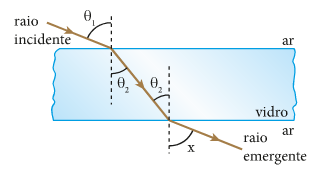 a) 1 mm b)  5 mmc)  3 mmd) 2 mmQuestão 9Nível de dificuldade: Fácil – Alternativa Correta: A – Habilidade do ENEM: H17, H22Em relação ao estudo das lentes, analise as proposições a seguir e indique se são verdadeiras (V) ou falsas (F):I. 	Todo feixe de luz que atravessa o centro ótico de uma lente não se desvia.II. 	Todo feixe de luz que incide em uma lente passando pelo foco principal, deixa a lente em uma direção perpendicular ao eixo principal.III. Todo feixe de luz que incide em uma lente passando pelo foco principal, deixa a lente  em uma direção paralela ao eixo principal.IV. Todo feixe de luz que incide paralelamente ao eixo principal da lente, deixa a lente passando por um foco principal.V.  Todo feixe de luz que incide paralelamente ao eixo principal da lente, deixa a lente em uma direção perpendicular ao eixo principal.a) V-F-V-V-F                b)  F-F-F-V-F                c)  V-V-F-V-F                d) V-V-F-F-V      Questão 10Nível de dificuldade: Médio – Habilidade do ENEM: H17, H22 – Uma pequena vela acesa é colocada sobre o eixo principal de uma lente convergente a uma distância de 40 cm da lente. Dado que a imagem da chama da vela foi ampliada 3 vezes e projetada em uma tela, calcule a que distância essa tela está da lente.Resposta: 120 cmQuestão 11Nível de dificuldade: Fácil – Habilidade do ENEM: H17, H22 – Explique os defeitos de visão conhecidos como miopia e hipermetropia e que tipo de lentes são usadas para corrigi-los e porquê.Questão 12Nível de dificuldade: Médio – Habilidade do ENEM: H17, H22 – Em Ótica, refere-se aos tipos de imagem, que podem ser produzidas a partir de um objeto físico, como real e virtual. Explique a diferença entre esses tipos de imagens e se elas podem ser projetadas, por exemplo, em uma tela. Justifique e fundamente fisicamente a sua resposta.Resposta: Na miopia, a imagem é formada antes da retina e é corrigida com uma lente divergente para diminuir a vergência do sistema ocular. Na hipermetropia, a imagem é formada depois da retina e é corrigida com uma lente convergente para aumentar a vergência do sistema ocular.Resposta:  A imagem real é obtida diretamente através do cruzamento dos feixes de luz e a virtual através do prolongamento dos feixes. A diferença maior entre elas é que a imagem real é a única que pode ser projetada.